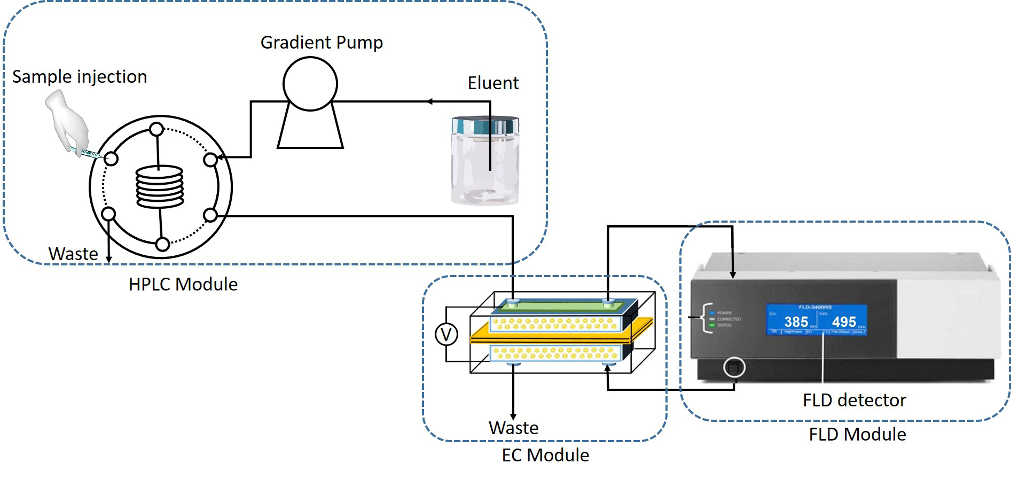 Figure S1 Schematic of an unsegmented continuous-slow status without connecting the column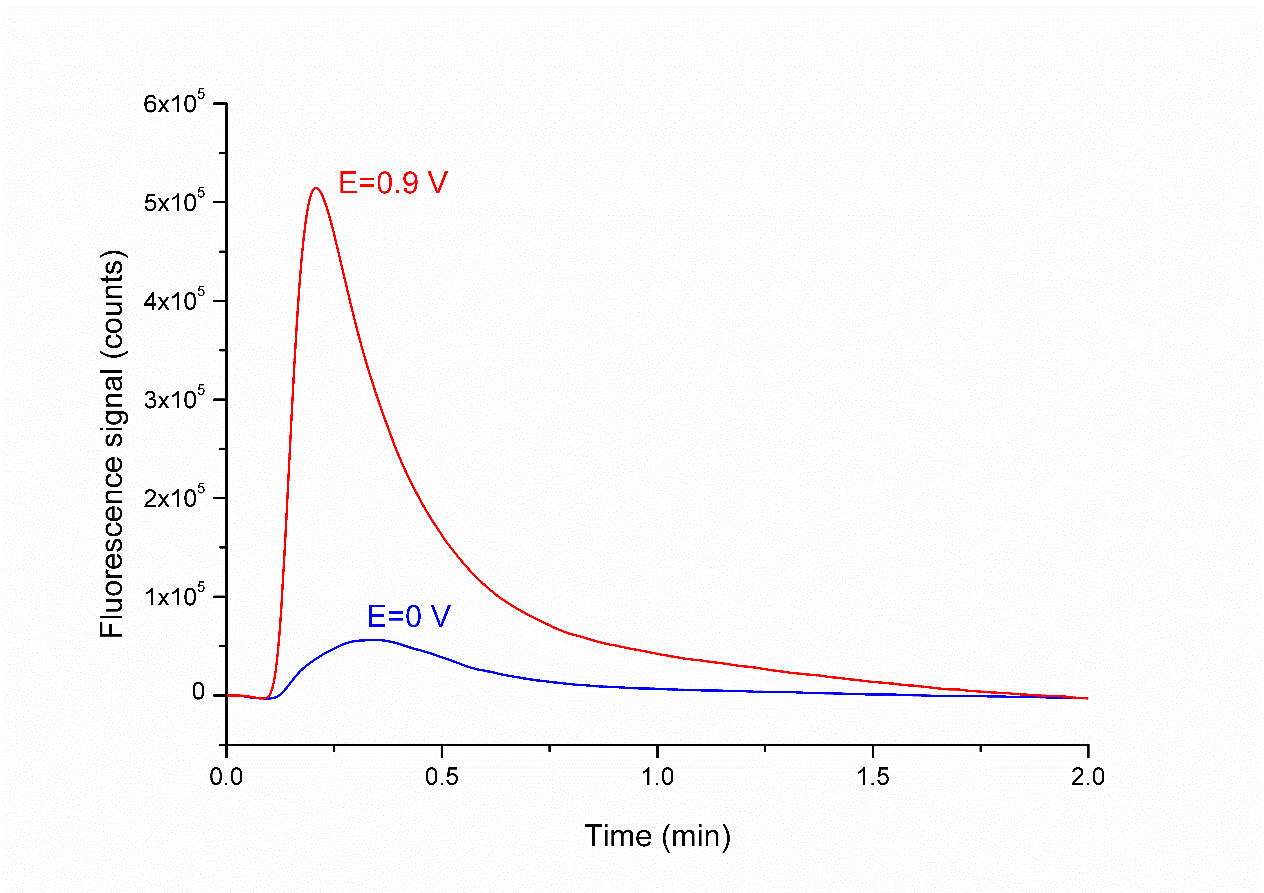 Figure S2 Effect of potential on the the fluorescence signal of reserpine. Experimental condition: λex/λem=385/495 nm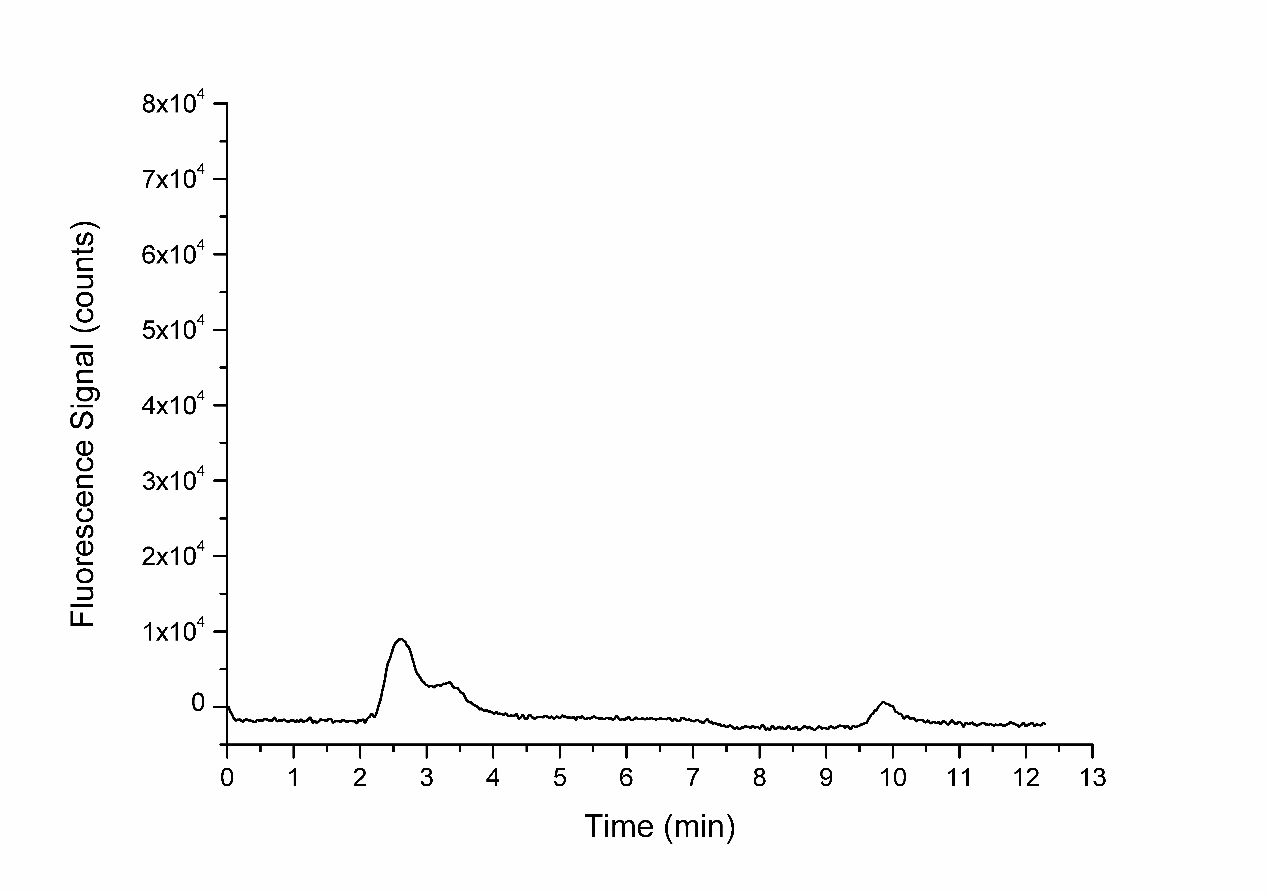 Figure.S3 Chromatograms of the limit of quantitation.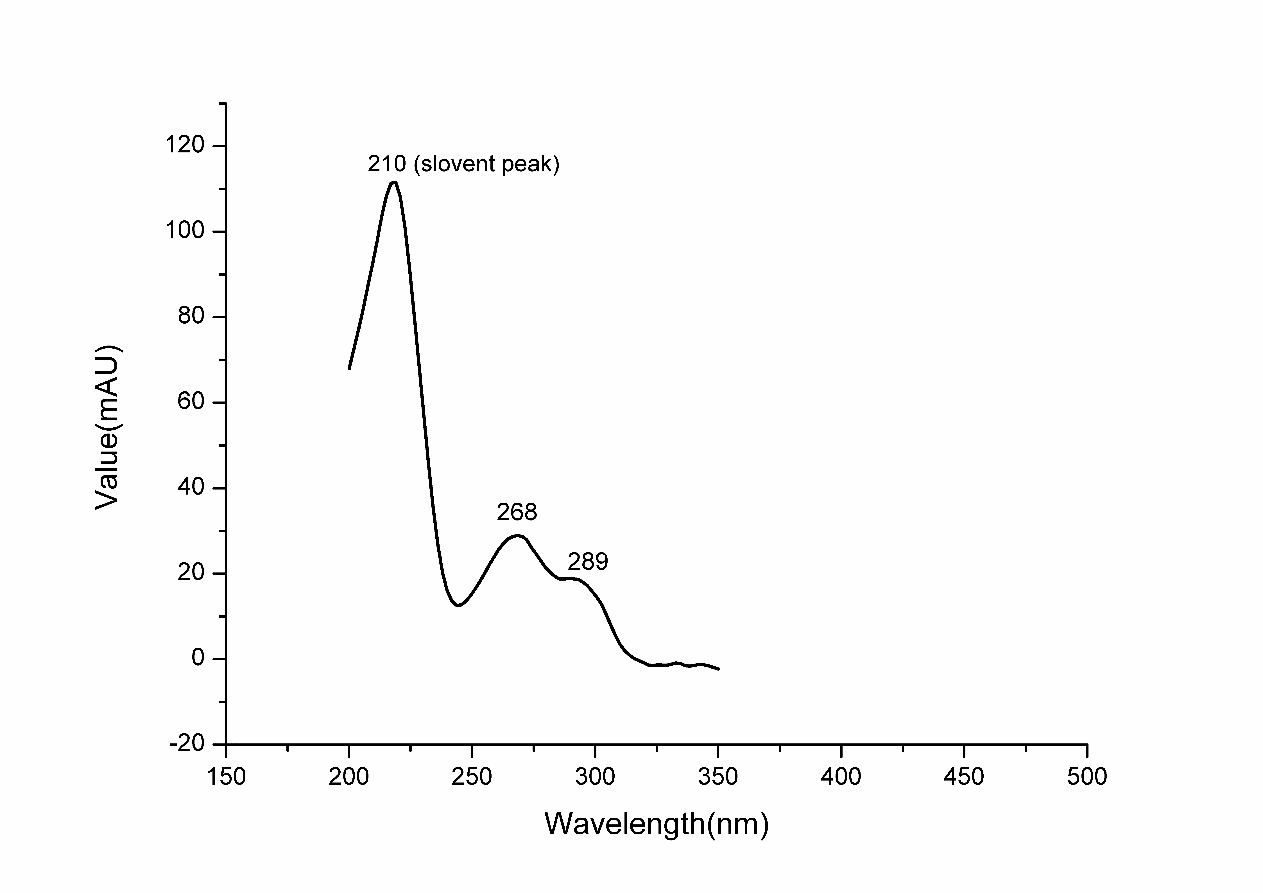 Figure.S4 Ultraviolet Spectra of the analyte.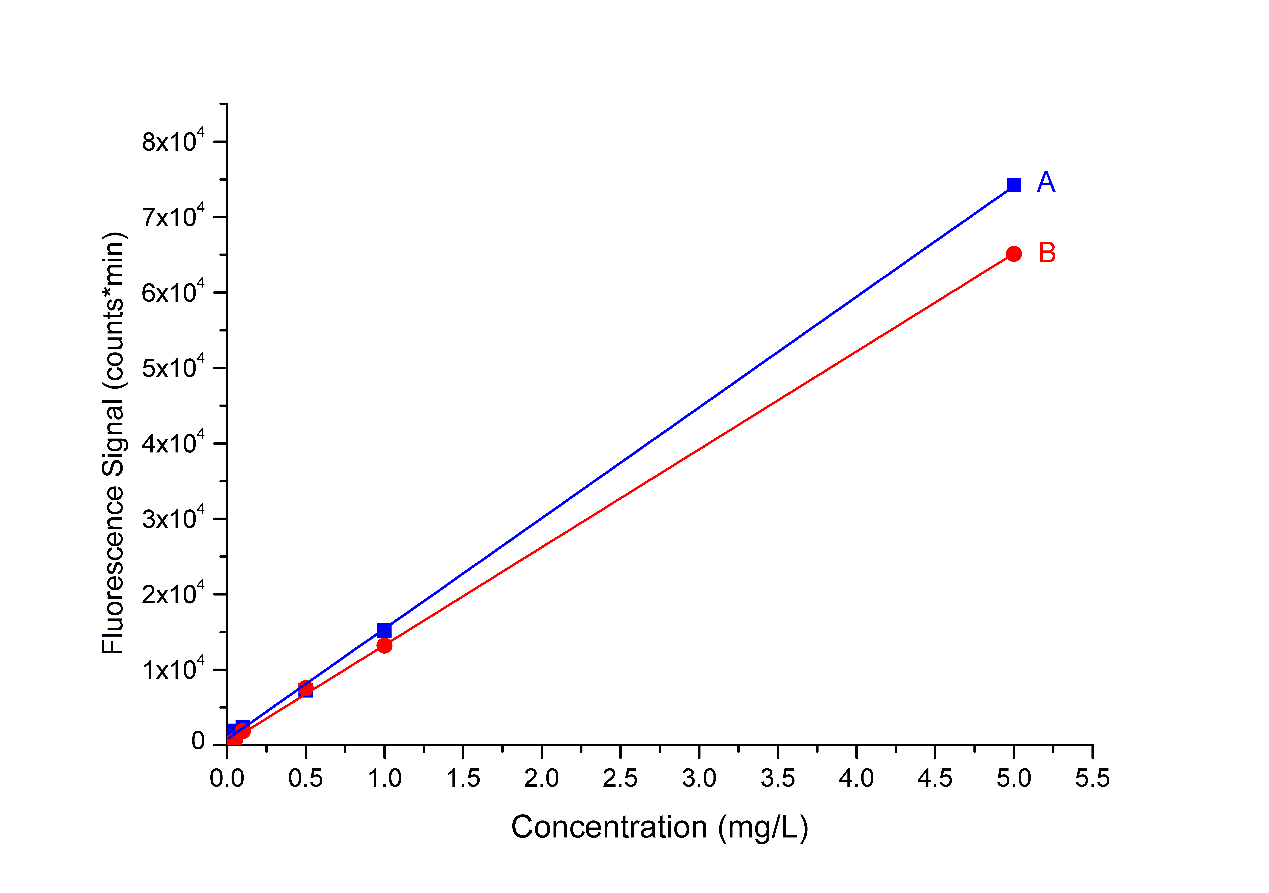 Figure.S5 Linearity of (A) external standard solution (B) standard spiked serum.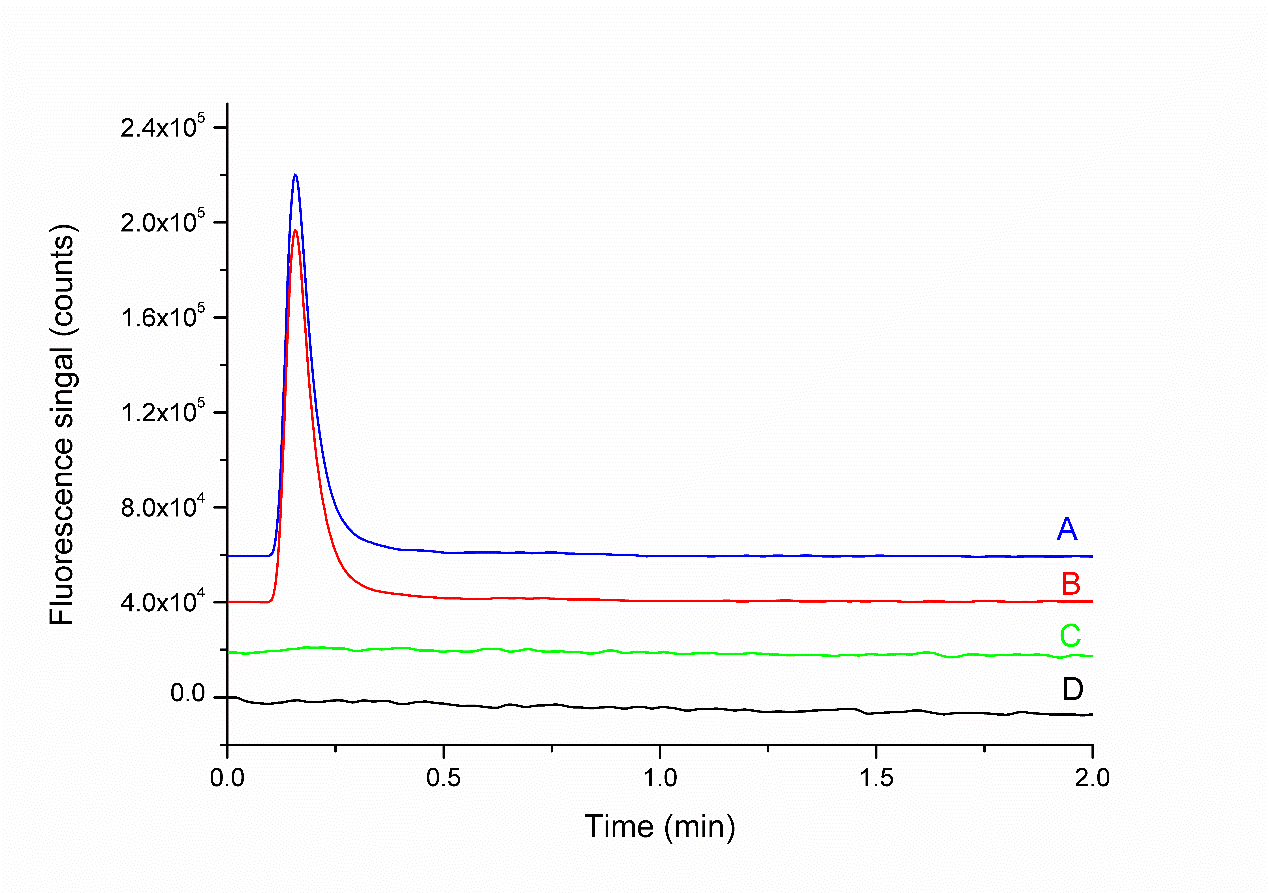 Figure. S6 Chromatograms of (A) reserpine, (B) reserpine, dopamine and L-dopa, (C) dopamine, (D) L-dopa.